МІНІСТЕРСТВО ОСВІТИ І НАУКИ УКРАЇНИУМАНСЬКИЙ ДЕРЖАВНИЙ ПЕДАГОГІЧНИЙ УНІВЕРСИТЕТІМЕНІ ПАВЛА ТИЧИНИОСВІТНЬО-ПРОФЕСІЙНА ПРОГРАМАСередня освіта (Українська мова і література. Мова і література (англійська))першого рівня вищої освіти (бакалавр)за спеціальністю 014 Середня освіта (Українська мова і література)спеціалізація Середня освіта (Мова і література (англійська))галузі знань 01 Освіта / ПедагогікаКваліфікація: вчитель української мови і літератури  тазарубіжної літератури, вчитель англійської мови основної школи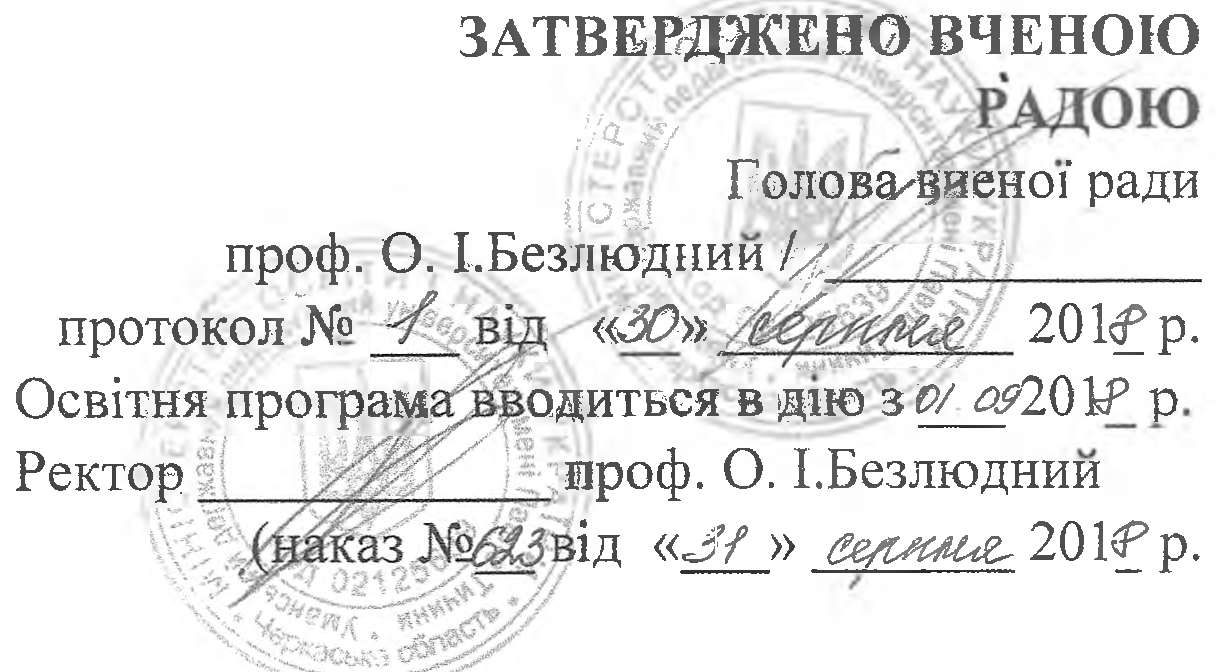 Умань – 2018ПередмоваОсвітньо-професійну програму розроблено робочою групою Уманського державного педагогічного університету імені Павла Тичини.РОЗРОБНИКИ ОСВІТНЬОЇ ПРОГРАМИ (ОСВІТНЬО-ПРОФЕСІЙНОЇ ПРОГРАМИ):1. Дуденко Олена Володимирівна, кандидат філологічних наук, доцент кафедри української мови та методики її навчання Уманського державного педагогічного університету імені Павла Тичини.2. Коваль Валентина Олександрівна, доктор педагогічних наук, професор кафедри української мови та методики її навчання Уманського державного педагогічного університету імені Павла Тичини.3. Лопушан Тетяна Володимирівна, кандидат філологічних наук, доцент кафедри української літератури, українознавства та методик їх навчання Уманського державного педагогічного університету імені Павла Тичини.4. Гембарук Алла Степанівна, кандидат педагогічних наук, доцент, завідувач кафедри англійської мови та методики її навчання Уманського державного педагогічного університету імені Павла Тичини.1. Профіль освітньої програми зі спеціальності  014 Середня освіта (Українська мова і література) спеціалізація: Мова і література (англійська))Перелік компонентів освітньо-професійної програми та їх логічна послідовністьКОМПОНЕНТИ ОСВІТНЬОЇ ПРОГРАМИСтруктурно-логічна схема3. Форми атестації здобувачів вищої освітиАтестація випускників освітньої програми спеціальності 014 Середня освіта (Українська мова і література) проводиться у формі складання комплексного кваліфікаційного екзамену, випускного екзамену зі спеціалізації та завершується видачею документа встановленого зразка про присудження їм ступеня бакалавра освіти та професійної кваліфікації: вчитель української мови і літератури та зарубіжної літератури, вчитель англійської мови основної школи.Атестація здійснюється відкрито і публічно.Затверджено на засіданні вченої ради факультету української філології Уманського державного педагогічного університету імені Павла Тичини (протокол №__  від _______20___ р.).Керівник проектної групи (гарант освітньої програми):Гонца Ірина Семенівна –  кандидат філологічних наук, доцент кафедри української мови та методики її навчання Уманського державного педагогічного університету імені Павла ТичиниРозробники:1. Коваль Валентина Олександрівна – доктор педагогічних наук, професор кафедри української мови та методики її навчання Уманського державного педагогічного університету імені Павла Тичини.2. Новаківська Людмила Володимирівна – доктор педагогічних наук, професор кафедри української літератури, українознавства та методик їх навчання Уманського державного педагогічного університету імені Павла Тичини.3. Комар Олег Станіславович – кандидат педагогічних  наук, доцент  кафедри англійської мови та методики її навчання Уманського державного педагогічного університету імені Павла Тичини.Матриця відповідності програмних компетентностей компонентам освітньої програми5. Матриця забезпечення програмних результатів навчання (ПРН) відповідними компонентами освітньої програми-  Загальна інформація-  Загальна інформаціяПовна назва вищого навчального закладу та структурного підрозділу Уманський державний педагогічний університет імені Павла Тичини.Кафедра української мови та методики її навчання. Кафедра української літератури, українознавства та методик їх навчання.Ступінь вищої освіти та назва кваліфікації мовою оригіналуБакалаврПрофесійна кваліфікація: вчитель української мови і літератури та зарубіжної літератури, вчитель англійської мови основної школиОфіційна назва освітньої програмиСередня освіта (Українська мова і література. Мова і література (англійська)) Тип диплома та обсяг освітньої програмиДиплом бакалавра, одиничний, 240 кредитів ЕКТС, термін навчання: 3 роки 10 місяцівНаявність акредитаціїВідповідно до рішення Акредитаційної комісії від 28 травня 2015 року протокол № 116 (наказ МОН України від 10.06.2016 р. № 1415 л) УДПУ імені Павла Тичини визнано акредитованим за ІІ (другим) рівнем з напряму (спеціальності) 0203 Гуманітарні науки 8.020303 Філологія. Українська мова і література*. Термін дії сертифіката до 1 липня 2025 року.Цикл/рівеньЕ() - ЕНЕА - перший цикл, ОЕ-ЄТЕ - 7 рівень, НРК - 7 рівень.ПередумовиНаявність повної загальної середньої освітиМова(и) викладанняУкраїнська, англійськаТермін дії освітньої програми3 роки 10 місяцівІнтернет – адреса постійного розміщення опису освітньої програмиhttp://ff.udpu.org.ua/navchannya/osvitni-prohramy-2/10186-2-  Мета освітньої програми-  Мета освітньої програмиПідготовка компетентного конкурентоспроможного вчителя української мови і літератури, англійської мови та зарубіжної літератури, який володіє фундаментальною теоретичною базою фахових дисциплін, новітніми технологіями навчання та навичками практичного застосування їх, спроможного вирішувати складні завдання і проблеми у галузі освіти, філології та педагогічної діяльності, підвищувати свій фаховий рівень, інтегруватися у світовий освітній простір.Підготовка компетентного конкурентоспроможного вчителя української мови і літератури, англійської мови та зарубіжної літератури, який володіє фундаментальною теоретичною базою фахових дисциплін, новітніми технологіями навчання та навичками практичного застосування їх, спроможного вирішувати складні завдання і проблеми у галузі освіти, філології та педагогічної діяльності, підвищувати свій фаховий рівень, інтегруватися у світовий освітній простір.-  Характеристика освітньої програми-  Характеристика освітньої програмиПредметна область (галузь знань, спеціальність, спеціалізація (за наявності)Українська мова, мультидисциплінарна; галузь знань - українська мова та дотичні - російська мова, польська мова, теорія комунікації, знання іноземної - бажано. Програма передбачає такі компоненти:цикл загальної підготовки (86 кредитів ЄКТС, 2580 годин); цикл професійної підготовки (67 кредитів ЄКТС, 2010 годин; разом з практичною підготовкою);дисципліни вільного вибору (60 кредитів ЄКТС, 1800 годин); практична підготовка - 24 кредити; атестація - 3 кредити.Орієнтація освітньої програмиОсвітньо-професійна (для бакалавра)Основний фокус освітньої програми та спеціалізаціїПрофесійна освіта в галузі філології та методики навчання української мови і літератури,  англійської мови і зарубіжної літератури у закладах освіти різних рівнів акредитації.Особливості програмиМіждисциплінарна та багатопрофільна підготовка фахівців зі спеціальності 014 Середня освіта (Українська мова і література) та спеціалізації Середня освіта (Мова і література (англійська))– Придатність випускників до працевлаштування та подальшого навчання– Придатність випускників до працевлаштування та подальшого навчанняПридатність до працевлаштуванняВипускники програми націлені на освітню, методичну й управлінську діяльність відповідно до чинного Національного класифікатора України (за ДК 003:2010). Фахівці, які здобули освіту за освітньою програмою, можуть обіймати такі первинні посади: 2320 Вчитель закладу загальної середньої освіти2444.1 Молодший науковий співробітник (філологія, лінгвістика та переклади). 2444.2 Філолог, лінгвіст, перекладач. 2352 Інспектор шкіл. 2451.2. Редактор літературний.2451.2 Член колегії (редакційної).2419.3 Консультант (в апараті органів державної влади, місцевого самоврядування), а також у різноманітних фондах, спілках, фундаціях гуманітарного спрямування, музеях, мистецьких і культурних центрах, ІТ-компаніях.Подальше навчанняМожливість навчатися за програмою другого (магістерського) рівня вищої освіти за цією галуззю знань (що узгоджується з отриманим дипломом бакалавра), суміжною чи перехресною.5 - Викладання та оцінювання5 - Викладання та оцінюванняВикладання та навчанняОсвітньо-науковий процес здійснюється на засадах компетентнісного, особистісно зорієнтованого навчання із застосуванням інноваційних освітніх технологій.Комбінація лекцій, практичних та семінарських занять, наукових семінарів, стажування, практик у навчальних та наукових установах, виконання дослідницьких проектів, аудиторне або дистанційне навчання.ОцінюванняКредитно-трансферна система, накопичувальна бально-рейтингова система, що передбачає оцінювання студентів за всі види аудиторної та позааудиторної навчальної діяльності, поточний, модульний, підсумковий контроль. Усні та письмові екзамени, заліки, тестування знань та умінь, захисти кваліфікаційних робіт і різних видів практик.6 – Програмні компетентності6 – Програмні компетентностіІнтегральна компетентність Здатність розв’язувати складні завдання і проблеми в процесі професійної діяльності в галузі освіти та науки (лінгвістики, літературознавства, методики викладання) або навчання, що передбачає проведення досліджень та/або здійснення інновацій.Загальні компетентності (ЗК)ЗК 1. Усвідомлення суспільного статусу і призначення професійної діяльності вчителя, професійна мотивованість.ЗК 2. Розуміння вагомої ролі мови як чинника національної ідентифікації, як інструмента оволодіння знаннями та освоєння досвіду, засобу спілкування і впливу.ЗК 3. Готовність до самоосвіти, здатність до саморозвитку, усвідомлення необхідності постійно підвищувати професійну кваліфікацію, інтелектуальний і загальнокультурний рівні.ЗК 4. Готовність до творчого пошуку, творчої самореалізації, креативності, прагнення розвивати і збагачувати професійні якості і здібності відповідно до нових суспільних реалій і потреб.ЗК 5. Здатність адекватно сприймати  нові ідеї, експериментувати, засвоювати і впроваджувати нові інформаційні технології, програмні засоби, інтернет-ресурси в педагогічну та наукову діяльність.ЗК 6. Здатність аналізувати, синтезувати, оцінювати інформацію, виявляти проблеми та усувати їх.ЗК 7. Здатність толерантно  і безконфліктно комунікувати з різноманітною аудиторією, дотримуватися морально-етичних принципів спілкування.ЗК 8. Готовність брати відповідальність за прийняті рішення, виявляти ініціативу й наполегливість у досягненні професійних цілей, бажання досягти успіху.ЗК 9. Здатність до адаптації та дії у нових або нестандартних ситуаціях.  ЗК 10. Здатність оцінювати ризики, готовність запобігати загрозам життю й здоров’ю.Фахові компетентності спеціальності (ФК)ФК 1. Здатність критично осмислити історичні надбання та новітні досягнення філологічної науки, усвідомити  динаміку її розвитку.ФК 2. Готовність до високопрофесійного й висококультурного володіння українською та англійською мовою в усному й писемному різновидах.ФК 3. Здатність до різних видів лінгвістичного, літературознавчого аналізу; володіння науковим інструментарієм у галузі теорії та історії літератури, осмислення специфіки процесів розвитку української мови та літератури. ФК 4. Здатність осмислювати художню літературу як мистецтво слова, культурологічну проблематику літературного твору, усвідомлення специфіки української літератури в контексті світової.ФК 5. Теоретична і практична готовність до викладання у профільній школі та інших закладах освіти  української мови і літератури, англійської мови і зарубіжної літератури, формування у процесі освітньо-виховної діяльності національно свідомої мовної особистості. ФК 6. Теоретична і практична готовність навчати іноземній мові, розвивати лінгвальні здібності, здатність до перекладацької діяльності.ФК 7. Здатність до науково-дослідної діяльності у царині гуманітарних наук, володіння методологією, принципами та прийомами філологічних і психолого-педагогічних досліджень.ФК 8. Здатність до ефективної й компетентної участі в різних формах навчально-педагогічної діяльності (батьківські збори, педради, методичні об’єднання філологів чи класних керівників) і наукової комунікації у галузі філології.ФК 9. Готовність до організації і провадження освітньо-виховного процесу як педагогічної взаємодії, спрямованої на розвиток особистості учня, демонстрування власних педагогічних здібностей у типових і нових освітніх реаліях, в організації учнів для ефективного вивчення у школі української мови і літератури, англійської мови і зарубіжної літератури.ФК 10. Готовність вивчати й упроваджувати у власну педагогічну і наукову діяльність передовий досвід відомих науковців та вчителів-практиків.ФК 11. Володіння правилами мовної поведінки / комунікації  у різноманітних ситуаціях для попередження і врегулювання конфліктів.7 – Програмні результати навчання7 – Програмні результати навчанняПРН 1. Високопрофесійне і висококультурне володіння українською та англійською мовою в усному й писемному різновидах, здатність презентувати результати досліджень українською та англійською мовою. ПРН 2. Знання, розуміння і використання термінологічного апарату мовознавства, літературознавства, педагогіки і психології.ПРН 3. Знання основних напрямів розвитку та новітніх досягнень  філології, педагогіки і психології. ПРН 4. Знання типологічних особливостей української мови на тлі близько- та далекоспоріднених мов; вміння здійснювати компаративний аналіз.  ПРН 5. Володіння сучасними навичками організаційно-виховної та навчально-методичної діяльності, формами, методами, прийомами і технологіями  навчання. ПРН 6. Уміння здійснювати  контроль та оцінювання рівня навчальних досягнень учнів з української мови і літератури, англійської мови та зарубіжної літератури, аналізувати особливості сприйняття та засвоєння навчальної інформації з метою корекції й оптимізації освітньо-виховного процесу.ПРН 7. Знання і практичне володіння методикою навчання іноземних мов.ПРН 8. Уміння раціонально використовувати мультимедійні ресурси, комп’ютерні технології, мережу Інтернет; знання типології електронної і мультимедійної дидактичної продукції, Інтернет-ресурсів навчального характеру, володіння критеріями оцінки їх якості та методикою використання електронних засобів навчання мови на уроках та у позакласній роботі; уміння самостійно продукувати електронну і мультимедійну продукцію дидактично-комунікативного призначення.ПРН 9. Уміння планувати й організовувати науково-дослідну роботу, апробувати її результати та застосовувати їх у практичній діяльності.ПРН 10. Уміння застосовувати знання про експресивні, емоційні, логічні засоби мови та техніку мовлення для досягнення запланованого прагматичного результату й організації успішної комунікації, будувати цілісні, логічні висловлювання в усному й письмовому мовленні.ПРН 11. Дотримання у своїй діяльності принципів толерантності, творчого діалогу, співробітництва, взаємоповаги до всіх учасників освітнього процесу.8 – Ресурсне забезпечення реалізації програми8 – Ресурсне забезпечення реалізації програмиКадрове забезпеченняСклад проектної групи освітньої програми, професорсько-викладацький склад, залучений до викладання навчальних дисциплін за спеціальністю, відповідають Ліцензійним умовам провадження освітньої діяльності на другому (магістерському) рівні вищої освітиМатеріально- технічне забезпеченняМатеріально-технічна база дозволяє проводити всі види лабораторної, практичної, науково-дослідної роботи здобувачів вищої освіти. Інформаційне та навчально- методичне забезпеченняОсвітній процес повною мірою забезпечений друкованими навчально-методичними комплексами, підручниками та посібниками, а також електронних носіях. Навчальні курси розміщені в системі дистанційного навчання Moodle. 9 – Академічна мобільність9 – Академічна мобільністьНаціональна кредитна мобільністьНаціональна кредитна мобільність здійснюється на основі двосторонніх договорів між Уманським державним педагогічним університетом та вищими закладами освіти й науковими установами України.Міжнародна кредитна мобільністьВідповідно до двосторонніх договорів між Уманським державним педагогічним університетом та зарубіжними навчальними закладами реалізуються програми подвійного диплома: Університет в м. Порту (Португалія).Тракійський університет в м. Стара Загора (Болгарія).Державна вища школа професійної освіти ім. Іполіта Цегельського в м. Гнєзно (Польща).Поморська академія в м. Слупську (Польща).Державна вища професійна школа імені Я. А. Коменського в м. Лєшно (Польща).Академія імені Яна Длугоша в м. Ченстохові (Польща).Інститут європейської культури Познанського університету імені Адама Міцкевича в м. Гнєзно (Польща).Державна вища школа професійної освіти в м. Хелмі ( Польща).Навчання іноземних здобувачів вищої освітиПередбачено здобування вищої освіти іноземними студентами за умови знання української мови.Код н/дКомпоненти освітньої програми (навчальні дисципліни, курсові проекти(роботи), практики, кваліфікаційна робота)Кількість кредитівКількість кредитівКількість кредитівФорма підсумк. контролю123334Обов’язкові компоненти ОПОбов’язкові компоненти ОПОбов’язкові компоненти ОПОбов’язкові компоненти ОПОбов’язкові компоненти ОПОбов’язкові компоненти ОПІЦикл загальної підготовкиЦикл загальної підготовкиЦикл загальної підготовкиЦикл загальної підготовкиЦикл загальної підготовкиГПГуманітарна підготовкаГуманітарна підготовкаОК 01Історія та культури УкраїниІсторія та культури України4екзаменекзаменОК 02ФілософіяФілософія4екзаменекзаменОК 03Політична та соціологічна наукиПолітична та соціологічна науки3екзаменекзаменОК 04Іноземна моваІноземна мова9екзамен, залікекзамен, залікОК 05Фізичне вихованняФізичне виховання4залікзалікФПФундаментальна підготовкаФундаментальна підготовкаОК 06ОП та БЖДОП та БЖД3залікзалікОК 07Вікова фізіологія і шкільна гігієна з основами медзнаньВікова фізіологія і шкільна гігієна з основами медзнань3залікзалікОК 08Сучасна українська літературна моваСучасна українська літературна мова28екзамен, залікекзамен, залікОК 09Історія української літературиІсторія української літератури28екзамен, залікекзамен, залікІІ Цикл професійної підготовкиІІ Цикл професійної підготовкиІІ Цикл професійної підготовкиІІ Цикл професійної підготовкиІІ Цикл професійної підготовкиІІ Цикл професійної підготовкиППП Психолого-педагогічна підготовкаППП Психолого-педагогічна підготовкаППП Психолого-педагогічна підготовкаППП Психолого-педагогічна підготовкаППП Психолого-педагогічна підготовкаППП Психолого-педагогічна підготовкаОК 10ПедагогікаПедагогіка8екзамен, залікекзамен, залікОК 11ПсихологіяПсихологія6екзаменекзаменОК 12Методика навчання української мовиМетодика навчання української мови7екзамен, залікекзамен, залікОК 13Методика навчання української літературиМетодика навчання української літератури7екзамен, залікекзамен, залікОК 14Методика навчання зарубіжної літературиМетодика навчання зарубіжної літератури4екзаменекзаменНПП Науково-предметна підготовкаНПП Науково-предметна підготовкаНПП Науково-предметна підготовкаНПП Науково-предметна підготовкаНПП Науково-предметна підготовкаНПП Науково-предметна підготовкаОК 15УкраїнознавствоУкраїнознавство3залікзалікОК 16Історія зарубіжної літературиІсторія зарубіжної літератури14екзамен, залікекзамен, залікОК 17Вступ до мовознавстваВступ до мовознавства3екзаменекзаменОК 18Вступ до літературознавстваВступ до літературознавства3екзаменекзаменОК 19Старослов’янська моваСтарослов’янська мова3екзаменекзаменОК 20Історична граматика української мовиІсторична граматика української мови3екзаменекзаменОК 21Ділова українська моваДілова українська мова3екзаменекзаменОК 22ФольклорФольклор3залікзалікВибіркові компоненти ОПВибіркові компоненти ОПВибіркові компоненти ОПВибіркові компоненти ОПВибіркові компоненти ОПВибіркові компоненти ОПВВБлок №1Блок №1ВВ1.01Практичний курс англійської мови (ІІ)Практичний курс англійської мови (ІІ)7екзаменекзаменВВ1.02Практичний курс англійської мови (ІІІ)Практичний курс англійської мови (ІІІ)6екзаменекзаменВВ1.03Практичний курс англійської мови (ІV)Практичний курс англійської мови (ІV)3залікзалікВВ1.04КраїнознавствоКраїнознавство5екзаменекзаменВВ1.05Лексикологія англійської мовиЛексикологія англійської мови4залікзалікВВ1.06Історія англійської мовиІсторія англійської мови5екзаменекзаменВВ1.07Методика навчання англійської мовиМетодика навчання англійської мови4екзаменекзаменВВ1.08Практичний та ономастичний аспект української мовиПрактичний та ономастичний аспект української мови4залікзалікВВ1.09Дитяча література та практикум з виразного читанняДитяча література та практикум з виразного читання3залікзалікВВ1.10Культура мовленняКультура мовлення3екзаменекзаменВВ1.11Українська діалектологіяУкраїнська діалектологія3залікзалікВВ1.12Стилістика української мовиСтилістика української мови4екзаменекзаменВВ1.13Історія української літературної мовиІсторія української літературної мови3екзаменекзаменВВ1.14ІК технології в галузіІК технології в галузі3залікзалікВВ1.15Історія педагогікиІсторія педагогіки3залікзалікВибірковий блок №2Вибірковий блок №2ВВ2.01Практика усного і писемного мовлення (ІІ)Практика усного і писемного мовлення (ІІ)7екзаменекзаменВВ2.02Практика усного і писемного мовлення (ІІІ)Практика усного і писемного мовлення (ІІІ)6екзаменекзаменВВ2.03Практика усного і писемного мовлення (ІV)Практика усного і писемного мовлення (ІV)3залікзалікВВ2.04Стилістика англійської мовиСтилістика англійської мови5екзаменекзаменВВ2.05Порівняльна лексикологія української та англійської мовПорівняльна лексикологія української та англійської мов4залікзалікВВ2.06Аналіз підручників з англійської мовиАналіз підручників з англійської мови5екзаменекзаменВВ2.07Теоретична граматика англійської мовиТеоретична граматика англійської мови4екзаменекзаменВВ2.08Практичний курс української мовиПрактичний курс української мови4залікзалікВВ2.09Українська література для дітейУкраїнська література для дітей3залікзалікВВ2.10СоціолінгвістикаСоціолінгвістика3екзаменекзаменВВ2.11Наріччя української мовиНаріччя української мови3залікзалікВВ 2.12Функціональні стилі сучасної української мовиФункціональні стилі сучасної української мови4екзаменекзаменВВ 2.13Історична лексикологіяІсторична лексикологія3екзаменекзаменВВ 2.14Українська міфологіяУкраїнська міфологія3залікзалікВВ 2.15Українська лексикографіяУкраїнська лексикографія3залікзалікПрактична підготовкаПрактична підготовкаП.1Навчальна (фольклорна, психолого-педагогічна, діалектологічна, фахова)Навчальна (фольклорна, психолого-педагогічна, діалектологічна, фахова)12залікзалікП.2Виробнича (педагогічна практика з фахових методик (пробні уроки), педагогічна практика)Виробнича (педагогічна практика з фахових методик (пробні уроки), педагогічна практика)12екзаменекзаменАтестаціяАтестація3Загальний обсяг вибіркових компонент:                                         90Загальний обсяг вибіркових компонент:                                         90Загальний обсяг вибіркових компонент:                                         90Загальний обсяг вибіркових компонент:                                         90Загальний обсяг вибіркових компонент:                                         90Загальний обсяг вибіркових компонент:                                         90ЗАГАЛЬНИЙ ОБСЯГ ОСВІТНЬОЇ ПРОГРАМИ                         240ЗАГАЛЬНИЙ ОБСЯГ ОСВІТНЬОЇ ПРОГРАМИ                         240ЗАГАЛЬНИЙ ОБСЯГ ОСВІТНЬОЇ ПРОГРАМИ                         240ЗАГАЛЬНИЙ ОБСЯГ ОСВІТНЬОЇ ПРОГРАМИ                         240ЗАГАЛЬНИЙ ОБСЯГ ОСВІТНЬОЇ ПРОГРАМИ                         240ЗАГАЛЬНИЙ ОБСЯГ ОСВІТНЬОЇ ПРОГРАМИ                         240Класифікація компетентностей за НРКЗнанняУмінняКомунікаціяАвтономія та відповідальністьЗагальні компетентностіЗагальні компетентностіЗагальні компетентностіЗагальні компетентностіЗагальні компетентностіУсвідомлення суспільного статусу і призначення професійної діяльності вчителя, професійна умотивованість.+++Розуміння вагомої ролі мови як чинника національної ідентифікації, як інструмента оволодіння знаннями та освоєння досвіду, засобу спілкування і впливу.+++Готовність до самоосвіти, здатність до саморозвитку, усвідомлення необхідності постійно підвищувати професійну кваліфікацію, інтелектуальний і загальнокультурний рівні.+++Готовність до творчого пошуку, творчої самореалізації, креативності, прагнення розвивати і збагачувати професійні якості і здібності відповідно до нових суспільних реалій і потреб.++++Здатність адекватно сприймати  нові ідеї, експериментувати, засвоювати і впроваджувати нові інформаційні технології, програмні засоби, інтернет-ресурси в педагогічну та наукову діяльність.++++Здатність аналізувати, синтезувати, оцінювати інформацію, виявляти проблеми та усувати їх.++++Здатність толерантно і безконфліктно комунікувати з різноманітною аудиторією, дотримуватися морально-етичних принципів спілкування.++Готовність брати відповідальність за прийняті рішення, виявляти ініціативу й наполегливість у досягненні професійних цілей, бажання досягти успіху.++Здатність до адаптації та дії у нових або нестандартних ситуаціях.  ++++Здатність оцінювати ризики, готовність запобігати загрозам життю й здоров’ю.++++Фахові компетентностіФахові компетентностіФахові компетентностіФахові компетентностіФахові компетентностіЗдатність критично осмислити історичні надбання та новітні досягнення філологічної науки, усвідомити  динаміку її розвитку.++++Готовність до високопрофесійного й висококультурного володіння українською та англійською мовою в усному й писемному різновидах.++++Здатність до різних видів лінгвістичного, літературознавчого аналізу; володіння науковим інструментарієм у галузі теорії та історії літератури, осмислення специфіки процесів розвитку української мови та літератури. ++++Здатність осмислювати художню літературу як мистецтво слова, культурологічну проблематику літературного твору, усвідомлення специфіки української літератури в контексті світової.++++Теоретична і практична готовність до викладання у профільній школі та інших закладах освіти  української мови і літератури, англійської мови і зарубіжної літератури, формування у процесі освітньо-виховної діяльності національно свідомої мовної особистості. ++++Теоретична і практична готовність навчати іноземній мові, розвивати лінгвальні здібності, здатність до перекладацької діяльності.++++Здатність до науково-дослідної діяльності у царині гуманітарних наук, володіння методологією, принципами та прийомами філологічних і психолого-педагогічних досліджень.++++Здатність до ефективної й компетентної участі в різних формах навчально-педагогічної діяльності (батьківські збори, педради, методоб’єднання філологів чи класних керівників) і наукової комунікації (конференції, круглі столи, дискусії, наукові публікації) у галузі філології.++++Готовність до організації і провадження освітньо-виховного процесу як педагогічної взаємодії, спрямованої на розвиток особистості учня, демонстрування власних педагогічних здібностей у типових і нових освітніх реаліях, в організації учнів для ефективного вивчення у школі української мови і літератури, англійської мови і зарубіжної літератури.++++Готовність вивчати й упроваджувати у власну педагогічну і наукову діяльність передовий досвід відомих науковців та вчителів-практиків.++++Володіння правилами мовної поведінки / комунікації  у різноманітних ситуаціях для попередження і врегулювання конфліктів.++++Програмні результати навчанняЗагальні компетентностіЗагальні компетентностіЗагальні компетентностіЗагальні компетентностіЗагальні компетентностіЗагальні компетентностіЗагальні компетентностіЗагальні компетентностіЗагальні компетентностіЗагальні компетентностіФахові компетентностіФахові компетентностіФахові компетентностіФахові компетентностіФахові компетентностіФахові компетентностіФахові компетентностіФахові компетентностіФахові компетентностіФахові компетентностіФахові компетентностіПрограмні результати навчання123456789101234567891011Високопрофесійне і висококультурне володіння українською та англійською мовою в усному й писемному різновидах, здатність презентувати результати досліджень українською та англійською мовою. +++++++++++++++++++++Знання, розуміння і використання термінологічного апарату мовознавства, літературознавства, педагогіки і психології.+++++++++++++++++++++Знання основних напрямів розвитку та новітніх досягнень  філології, педагогіки і психології. +++++++++++++++Знання типологічних особливостей української мови на тлі близько- та далекоспоріднених мов; вміння здійснювати компаративний аналіз.  ++++++++++++++Володіння сучасними навичками організаційно-виховної та навчально-методичної діяльності, формами, методами, прийомами і технологіями  навчання. ++++++++++++++++++++Уміння здійснювати  контроль та оцінювання рівня навчальних досягнень учнів з української мови і літератури, англійської мови та зарубіжної літератури, аналізувати особливості сприйняття та засвоєння навчальної інформації з метою корекції й оптимізації освітньо-виховного процесу.+++++++++++++++++Знання і практичне володіння методикою навчання іноземних мов.+++++++++++++++++++++Уміння раціонально використовувати мультимедійні ресурси, комп’ютерні технології, мережу Інтернет; знання типології електронної і мультимедійної дидактичної продукції, Інтернет-ресурсів навчального характеру, володіння критеріями оцінки їх якості та методикою використання електронних засобів навчання мови на уроках та у позакласній роботі; уміння самостійно продукувати електронну і мультимедійну продукцію дидактично-комунікативного призначення.+++++++++++++++++++++Уміння планувати й організовувати науково-дослідну роботу, апробувати її результати та застосовувати їх у практичній діяльності.++++++++++++++++++Уміння застосовувати знання про експресивні, емоційні, логічні засоби мови та техніку мовлення для досягнення запланованого прагматичного результату й організації успішної комунікації, будувати цілісні, логічні висловлювання в усному й письмовому мовленні.+++++++++++++++++++++Дотримання у своїй діяльності принципів толерантності, творчого діалогу, співробітництва, взаємоповаги до всіх учасників освітнього процесу.+++++++++++++++++++++